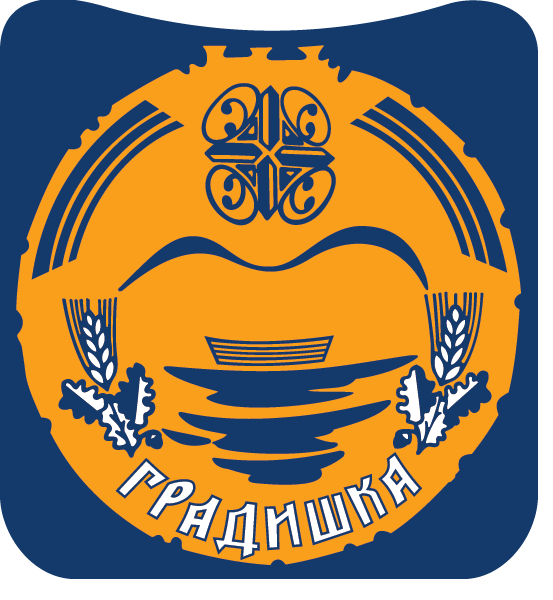 u partnerstvu sa Grad GradiškaPoziv članovima/icama organizacija civilnog društva za prijave za učešće u evaluacionoj komisiji u Gradu GradiškaGrad Gradiška poziva zainteresovane članove/ice organizacija civilnog društva (OCD), koje imaju sjedište na području Grada Gradiška, da se prijave za učešće u procesu evaluacije dostavljenih prijedloga projekata u sklopu javnog poziva za predaju projektnih prijedloga u okviru komponente za mlade Regionalnog programa lokalne demokratije na Zapadnom Balkanu 2 (ReLOaD2) na području Grada Gradiška. Javni poziv za projektne prijedloge organizacija civilnog društva je objavljen 29. aprila i traje do 21. maja 2024. godine. Kako bi se proces evaluacije projektnih prijedloga odvijao transparentno, potrebno je osigurati učešće jednog predstavnika/ce organizacija civilnog društva.Prema pravilima, u javnom pozivu ne smiju učestvovati članovi/ice organizacija civilnog društva koje su dostavile svoje prijedloge projekata na javni poziv i/ili bili saradnici drugim organizacijama civilnog društva na istom javnom pozivu. Ukoliko se utvrdi da je predstavnik/ca OCD koji/a je član/ica evaluacione komisije OCD u vezi sa bilo kojim dostavljenim projektnim prijedlogom, ti projektni prijedlozi će biti diskvalifikovani.Ovaj poziv je otvoren od četvrtak, 16.maja 2023. godine do utorka, 21. maja 2024. godine do 12h, a zainteresovane osobe se mogu prijaviti putem sljedeće elektronske adrese danijela.rosic.malinovic@gradgradiska.com i nina.pilipovic@undp.org. Prijava treba sadržavati biografiju iz koje je vidljivo prethodno iskustvo kao i angažmani u OCD. Evaluacija dostavljenih projektnih prijedloga će se vršiti u krajem mjeseca maja 2024. godine, a o tačnom datumu evaluacije odabrani kandidat/kinja će biti blagovremeno obavješten/a. U slučaju da se prijavi više od jednog predstavnika/ce civilnog društva, kandidata/kinju će odabrati predstavnici OCD sa područja Grada Gradiška.Regionalni program lokalne demokratije na Zapadnom Balkanu 2(ReLOaD2) finansira Evropska unija (EU), a provodi Razvojni program Ujedinjenih nacija (UNDP).